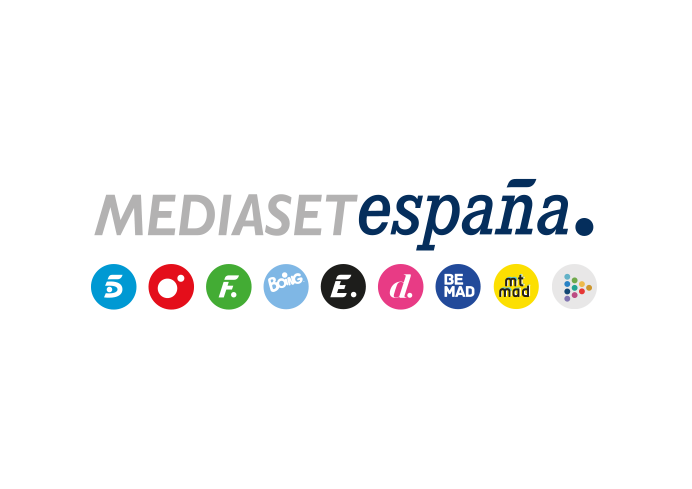 Madrid, 16 de diciembre de 2022Una entrevista a Israel Arroyo y el reencuentro de los finalistas con algunos exconcursantes, en ‘Pesadilla en El Paraíso. El debate’ Nueva entrega del programa, este domingo en Telecinco y Mitele PLUS.Tras quedarse a las puertas de la gran final, Israel Arroyo, último expulsado tras perder el duelo con Bea Retamal, estará presente este domingo 18 de diciembre en el plató de ‘Pesadilla en El Paraíso. El Debate’. Será en la nueva entrega del espacio que Carlos Sobera conducirá en Telecinco a partir de las 22:00 horas, y que arrancará a las 21:30 horas con contenido exclusivo en Mitele PLUS. El exconcursante hará balance de su paso por el concurso y responderá a las preguntas y valoraciones de sus excompañeros y los colaboradores.El programa centrará también su atención en los cuatro finalistas -Bea Retamal, Iwan Molina, Víctor Janeiro y Daniela Requena-, que protagonizarán diferentes reencuentros con algunos de los exparticipantes del formato. Además, actualizará los porcentajes ciegos de votos acumulados para elegir al ganador en la votación abierta a través de la app de Mitele y sus defensores emitirán alegatos en favor de su candidato.Por último, el espacio ofrecerá una selección de las últimas situaciones protagonizadas por los concursantes antes de la clausura de El Paraíso el pasado miércoles.